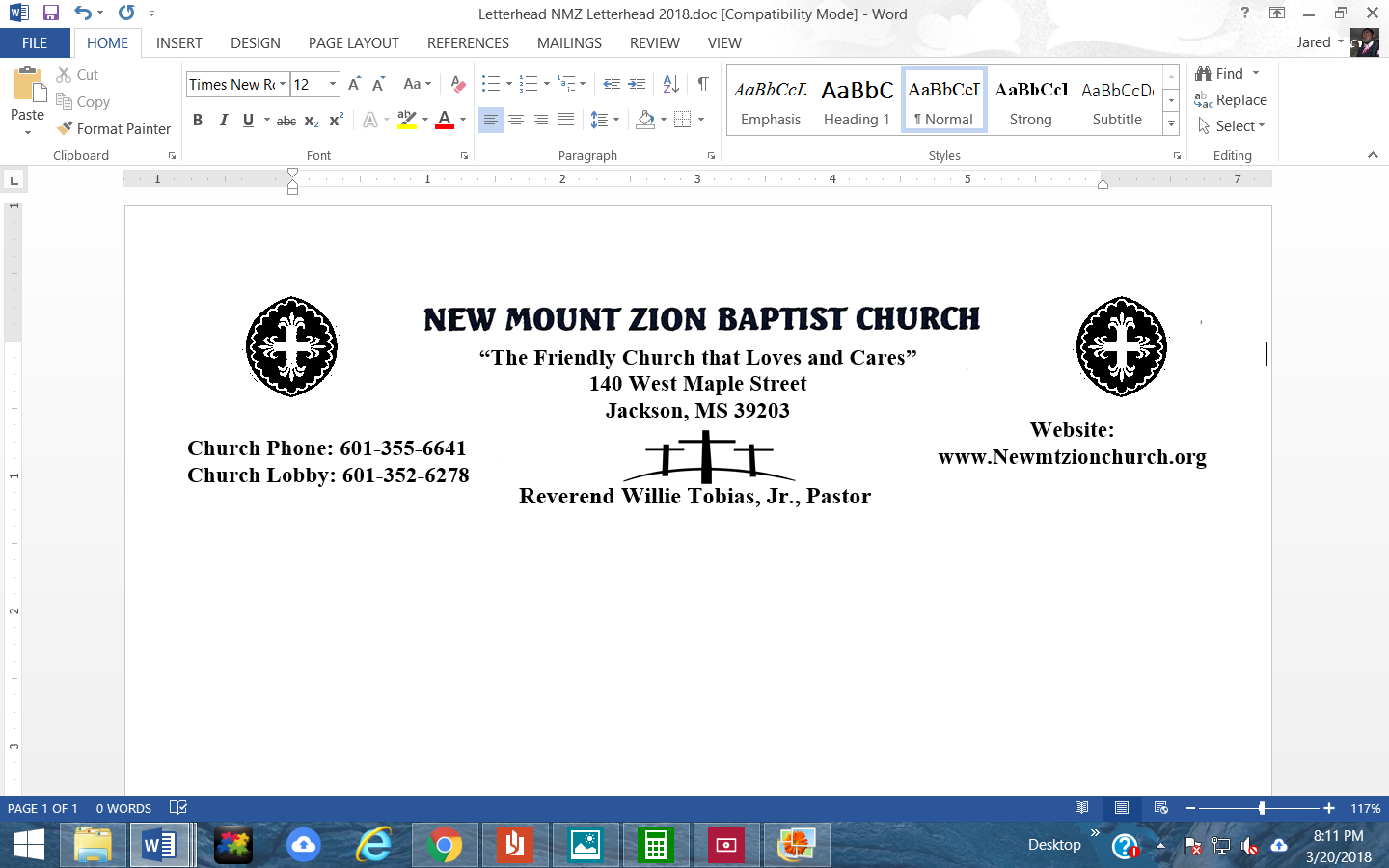 “Understanding the Book of Genesis: Why Did God Create People?”Genesis: 1: 26-31Bible Class: September 7, 2020Point to Ponder: The earth is the theater for God’s ultimate victory over Satan and the fallen angels. Satan wants to defy God by ruling the earth. So, he came to the first couple and tempted them to follow him in rebellion against God. When they fell into sin, God’s purpose for the earth was temporarily thwarted as Adam and Eve came under Satan’s rule. Thus, for the present, Satan is recognized as the ruler of this world.If someone argued that seriously deformed babies are not made in God’s image, how would you answer? What Scriptures apply?To what extent are spiritual forces behind everyday events? Should we attribute problems to demonic influence?Some Christians think that all artificial means of birth control are wrong. Agree/disagree? Support your position biblically.What does it mean to be made in the image of GOD?Who is the ruler of this world? Provide scripture references.  How do we as GOD’S people rule over creation? What should we do or don’t do? Provide scripture reference.   Does GOD expect or require all married couples to have children? Provide scripture reference?Read Isa. 40:12-26 & 44:24. What are these scriptures saying about the creation of man? How has the fall of man into sin, effected the earth and its fruitfulness? Provide scripture references.  What does it mean to subdue the earth? Provide scripture references.  